Sports Council for Glasgow Annual Awards 2019Categories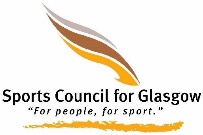 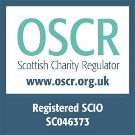 Sports Council for Glasgow Annual Awards 2019Nomination FormThe time period on which you should base your nomination is: 28th September 2018 – 27th September 2019. Please note: events or activities occurring outside these dates will NOT be considered. The closing date for nominations is Friday 27th September 2019.Further information can be obtained from: Katy Swan, Assistant Development Officer, Sports Council for Glasgow, Emirates Arena (4th Floor), 1000 London Road, Glasgow, G40 3HG, Email: info@scglasgow.org.uk Young Coach (25 and under)A young coach who has invested in their development as a coach and has made a significant impact on the people they coach.Disability Sports CoachA coach working with people with a disability.  Evidence of player-centred development leading to successful performance of athletes or teams with a disability.Community CoachA coach who has supported the development of athletes or teams, who are in the main over the age of 18 - and has significantly increased the sporting opportunities available and participation levels within their community.High Performance CoachCoach working with athletes and teams at the highest level of sport. Evidence of player-centred development leading to successful performance at the most senior level of International, UK or Scottish sport.Club of the YearA club which has achieved exceptional growth, or a high level of success, during the past year.Team of the Year - PerformanceA team which has achieved a high level of success during the past year in competition at local, national or international level.Volunteer of the Year – Senior (18 and over)A non-coaching volunteer whose passion, drive and commitment has made an invaluable contribution to the development of their club / organisation. Volunteer of the Year – Junior (under 18)A non-coaching volunteer whose passion, drive and commitment has made an invaluable contribution to the development of their club / organisation. Disability Achievement Award – Senior (18 and over)An individual who has achieved success in disability sport at local / regional / national / international level.Disability Achievement Award – Junior (under 18)A young person who has achieved success in disability sport at local / regional / national / International level.Outstanding Individual Achievement Award – Senior (18 and over)An individual who has produced outstanding performance(s) in their own sport at club / regional level.      NB: Not open to those who have represented Scotland / GB.Outstanding Individual Achievement Award – Junior (Under 18)An individual who has produced outstanding performance(s) in their own sport at club / regional level.      NB: Not open to those who have represented Scotland / GB.Outstanding Individual International Performance – Senior (18 and over)An individual who has achieved outstanding performance(s) in their sport at senior international level.Outstanding Individual International Performance – Junior (Under 18)An individual who has achieved outstanding performance(s) in their sport at junior international level.Best Social Media Presence The best use of social media to highlight the work of the organisation for a specific event or in general.The Impact AwardThe best example of how a change within the organisation has led to significant improvements for athletes, coaches, officials, volunteers or the local community.  Service to Sport AwardAwarded to an individual in recognition of their lifetime commitment and dedication to sport (generic or specific).Name of award category:Name of person, team or club being nominated:(For an individual, please include their affiliated club)Name of person making the nomination:(Please included your affiliated club/group)Contact email address of person making the nomination:Nomination details (please specify how and why this person / team / club / organisation meets the award criteria):Nomination details (please specify how and why this person / team / club / organisation meets the award criteria):